République Algérienne Démocratique et PopulaireMinistère de l’enseignement supérieur et de la recherche scientifiqueUNIVERSITE Saad DAHLAB –Blida1-Faculté des Sciences de la Nature et de la Vie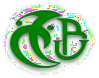 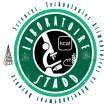 Département des Sciences alimentaires, En Collaboration avecLaboratoire Sciences, Technologies Alimentaires et Développement DurableOrganisent la troisième3ème édition des Journées     Scientifiques sur l’Agro-alimentaire (JAGRO 2021)BULLETIN D’INSCRIPTIONL’inscription se fera uniquement par e-mail au secrétariat du séminaire. : jagroalim@gmail.comNom: .    .     .    .     .      .      .      .       .       .      .       .        .        .        Prénom: .    .     .    .     .      .      .      .       .       .      .       .        Profession: .    .     .    .     .      .      .      .       .       .      .       .        .        .Grade: .    .     .    .     .      .      .      .       .       .      .       .        .        .Université: .    .     .    .     .      .      .      .       .       .      .       .        .        .Adresse: .    .     .    .     .      .      .      .       .       .      .       .        .        .Ville: .    .     .    .     .      .      .      .       .       .      .       .        .        .Pays:   .     .    .     .      .      .      .       .       .      .       .        .        .Tél: .    .     .    .     .      .      .      .       .       .      .       .        .        .              E-mail: .    .     .    .     .      .      .      .       .       .      .       .        .        .Je souhaite participer comme auditeur Je souhaite présenter :Une conférence plénièreUne communication orale       Une communication AffichéeTitre de la communication : .   .    .     .    .     .      .      .      .       .       .      .       .        .        .       .        .      .   .    .     .    .     .      .      .      .       .       .      .       .        .        .       .        .        .   .    .     .    .     .      .      .      .       .       .      .       .        .        .       .        .       .   .    .     .    .     .      .      .      .       .       .      .       .        .        .       .        .        .   .    .     .    .     .      .      .      .       .       .      .       .        .        .       .        .      THEMES  Thème 01: Transformation alimentaire, formulation et innovation.  Thème 02 : Alimentation et nutrition humaine.  Thème 03 : Management de la sécurité des denrées alimentaires.  Thème 04 : Valorisation et traitement des sous produis.  Thème 05 : Produits de terroirs.Thème:(Préciser le numéro du thème) :